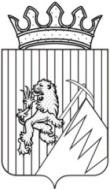 РЕШЕНИЕГУБАХИНСКОЙ ГОРОДСКОЙ ДУМЫI  СОЗЫВА27.10.2016 г.                                                          № 370В целях обеспечения устойчивого развития территории Губахинского городского округа, руководствуясь статьями 31, 32, 33 Градостроительного кодекса Российской Федерации, Уставом Губахинского городского округа, Губахинская городская Дума РЕШАЕТ:Внести в Правила землепользования и застройки Губахинского городского округа Пермского края, утвержденные решением Губахинской городской Думы от 06.11.2014 г. № 222 (в ред. от 09.10.2015г. № 289, от 12.05.2016г. № 324) (далее - Правила) следующие изменения:1.1. на картах 1, 2, 3 части II «Карта градостроительного зонирования» изменить территориальное зонирование земельных участков согласно приложению к настоящему решению.1.2. статьи 37 части III «Градостроительные регламенты»:1.2.1. в таблице части 1 «Основные виды и параметры разрешенного использования земельных участков  и объектов капитального строительства» раздела «Зона обслуживания объектов, необходимых для осуществления производственной и предпринимательской деятельности (ОДЗ-5)» позицию 2 столбца 2 «Параметры разрешенного использования» изложить в новой редакции: «Минимальная площадь земельных участков – 0,1 га»;1.2.2. в таблице части 1 «Основные виды и параметры разрешенного использования земельных участков  и объектов капитального строительства» раздела «Зона промышленных объектов I, II, III класса опасности (ПЗ-1)» позицию 1 столбца 2 «Параметры разрешенного использования» изложить в новой редакции:«Минимальный размер земельного участка – не менее 0,02 гаОтступ от красной линии - не менее 5 м, при новом строительствеМаксимальное количество этажей - 5 этажейМаксимальная высота оград – 1,5 мМаксимальный процент застройки – 70%»;1.2.3. таблицу части 1 «Основные виды и параметры разрешенного использования земельных участков  и объектов капитального строительства» раздела «Зона промышленных объектов IV, V класса опасности (ПЗ-2)» дополнить позицией следующего содержания:2. Решение опубликовать на официальном сайте Губахинского городского округа в информационно-телекоммуникационной сети Интернет.3. Решение вступает в силу со дня его официального опубликования.4. Контроль за исполнением решения возложить на главу администрации города Губахи Лазейкина Н.В.Заместитель председателяГубахинской городской Думы		                              		 А.Н.МазловВрИО главы города Губахи					                  Н.В.Лазейкин	Приложение                                                                                к решению Губахинской городской Думы                                                                                                   от 27.10.2016 г. № 370ПОЯСНИТЕЛЬНАЯ ЗАПИСКА к проекту решения Губахинской городской Думы«О внесении изменений в Правила землепользования и застройки Губахинского городского округа Пермского края» 	В соответствии со статьей 32 Градостроительного кодекса РФ, на основании протоколов публичных слушаний и заключений по результатам публичных слушаний, предлагаем утвердить изменения в Правила землепользования и застройки Губахинского городского округа Пермского края.	В целях приведения в соответствие с действующим законодательством и проектом предлагается изменить территориальное зонирование отдельных земельных участков, а также изменить параметры разрешенного использования объектов капитального строительства.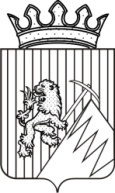 КОНТРОЛЬНО-СЧЕТНАЯ ПАЛАТА ГУБАХИНСКОГО ГОРОДСКОГО ОКРУГАул. Никонова, д. 44, г. Губаха, 618250, факс (34) 248 4 02 94, тел. 4 08 51ЗАКЛЮЧЕНИЕ № 78на проект решения Губахинской городской Думы ««О внесении изменений в Правила землепользования и застройки Губахинского городского округа Пермского края», утвержденные решением Губахинской городской Думы от 06.11.2014 № 222»г. Губаха	21 ноября 2016г.Рассмотрев проект решения, представленный администрацией города Губаха, Контрольно-счетная палата отмечает следующее:Проект решения подготовлен в соответствии с Градостроительным и Земельным кодексами Российской Федерации, Федеральным законом от 06.10.2003 № 131-ФЗ «Об общих принципах организации местного самоуправления в Российской Федерации», Уставом Губахинского городского округа.ВыводыПроект решения не противоречит нормам действующего законодательства. ПредложенияПроект решения рекомендуется к утверждению Губахинской городской Думой.  Председатель Контрольно-счетной палаты	     	 Л.П. ЛазареваКарта 1.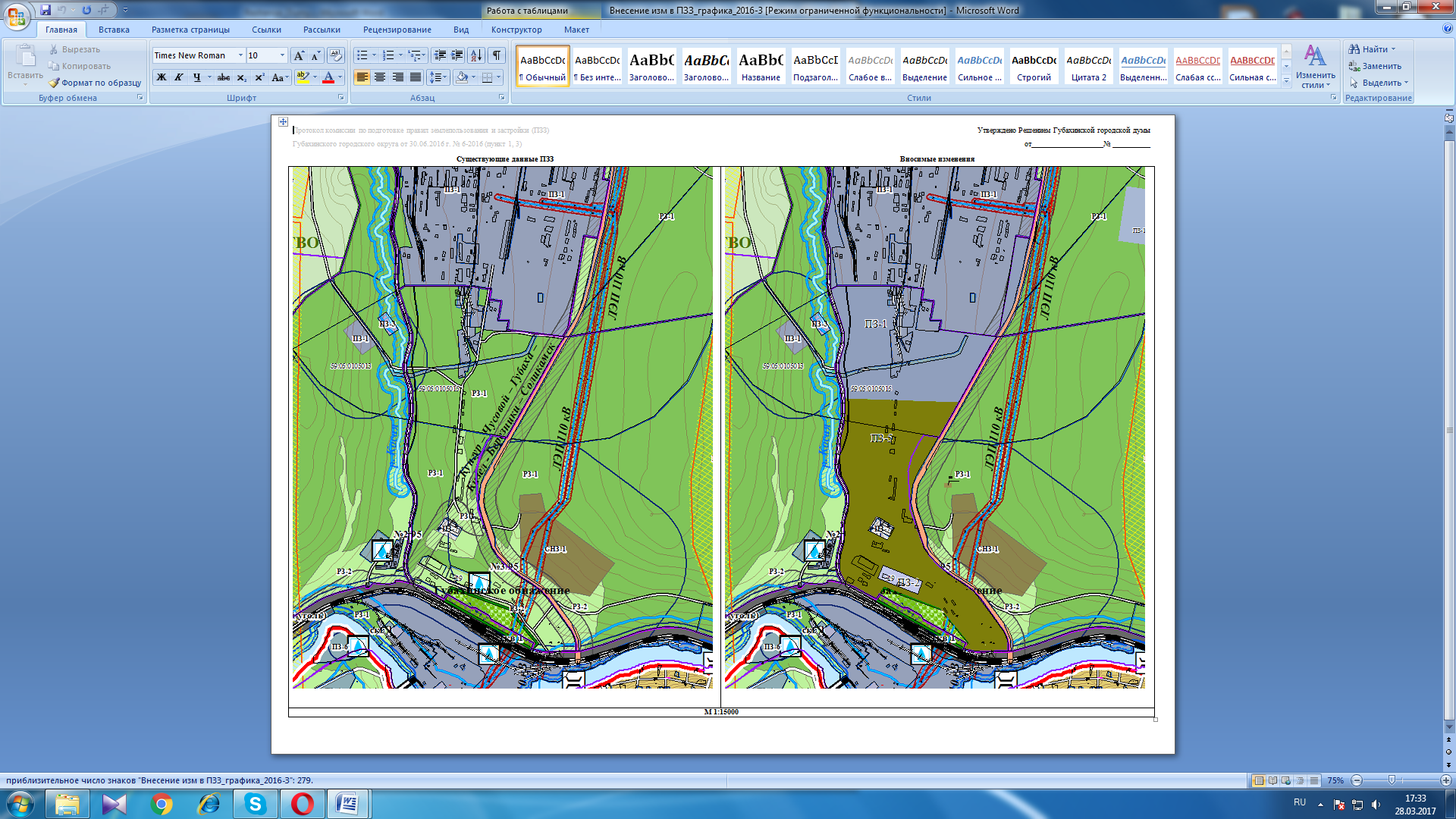 Карта 2.Карта 3.Утверждено Решением Губахинской городской Думы от ___________________№_________О внесении изменений в Правила землепользования и застройки Губахинского городского округа Пермского края, утвержденные решением Губахинской городской Думы от 06.11.2014 г. № 222Объекты придорожного сервиса (4.9.1)Минимальный размер земельного участка 0,1 га.Автозаправочные станции проектировать из расчета 1 топливораздаточная колонка на 1200 легковых автомобилей.Станции техобслуживания – один пост на 200 легковых автомобилей.В соответствии с техническими регламентами, СНиПами, СП, СанПиН и др. документами№ п/пНаименова-ниеАдрес земельного участкаТекущее территориальное зонированиеНеобходимое территориальное зонированиеПрим.1234561Земельный участокюжнее промплощадки ПАО «Метафракс» для целей не связанных со строительством с дополнением РЗ -1ПЗ-1 (протокол комиссии по       З и З № 6-2016)Карта № 12Земельный участоктерритория между ПАО «Метафракс» и ОАО «Губахинский кокс»РЗ-1ПЗ-1 (протокол комиссии по       З и З № 6-2015)Карты  № 13Земельный участокв г.Губаха, земельный участок, расположенный в районе ул.Гоголя (между улицами Пугачева и Танкистов) ЖЗ-2ЖЗ-1 (протокол комиссии по ПЗЗ № 4-2016)Карта № 24Особо охраняемая природная территорияубрать особо охраняемую территорию «Крестовая гора» и расширить особо охраняемую территорию «Ладейный лог»Постановление ПК от 28.03.2008 г. № 64-П «Об особо охраняемых природных территориях регионального значения, за исключением биологических охотничьих заказников»Карта № 3Существующие данные ПЗЗВносимые изменения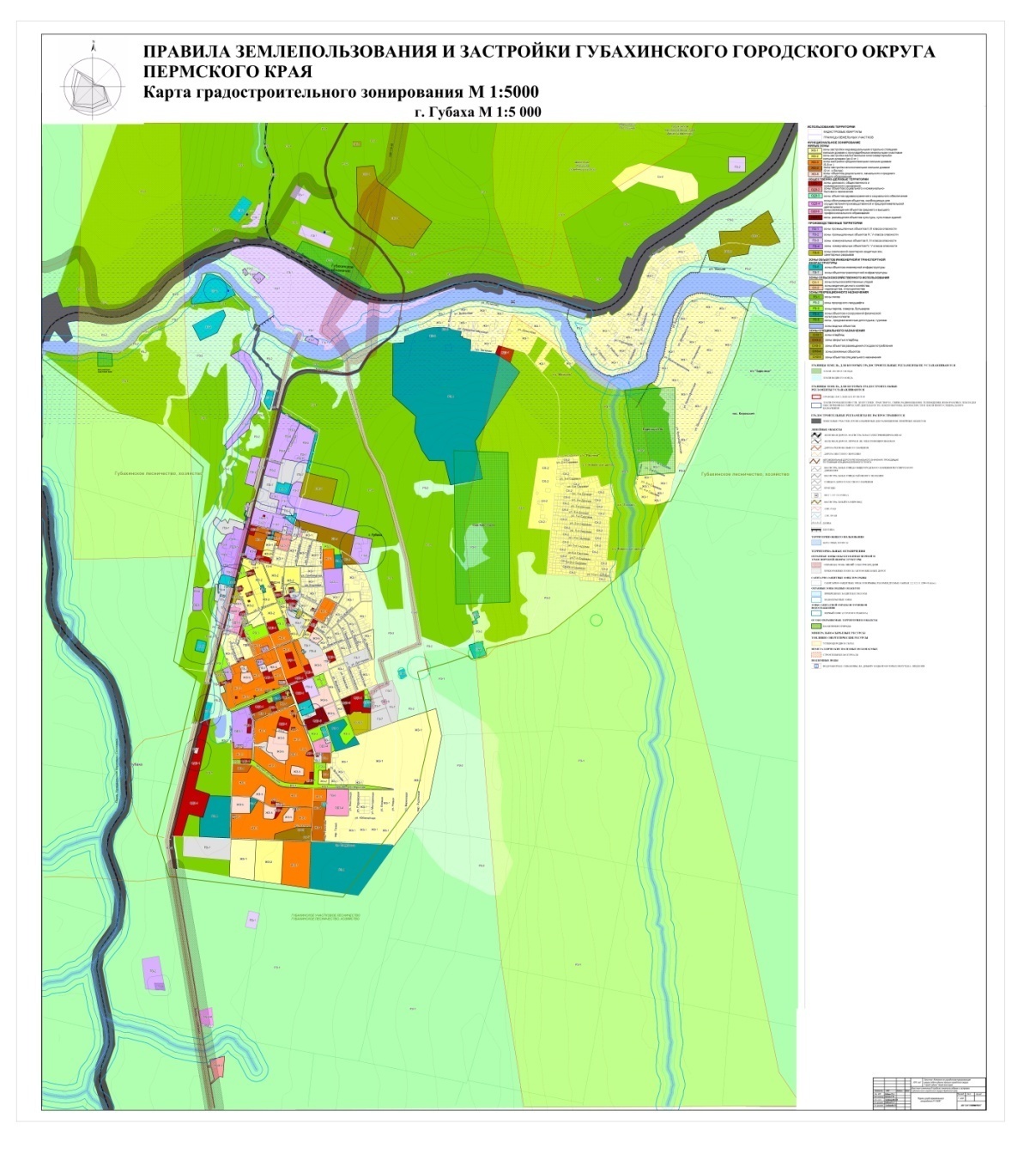 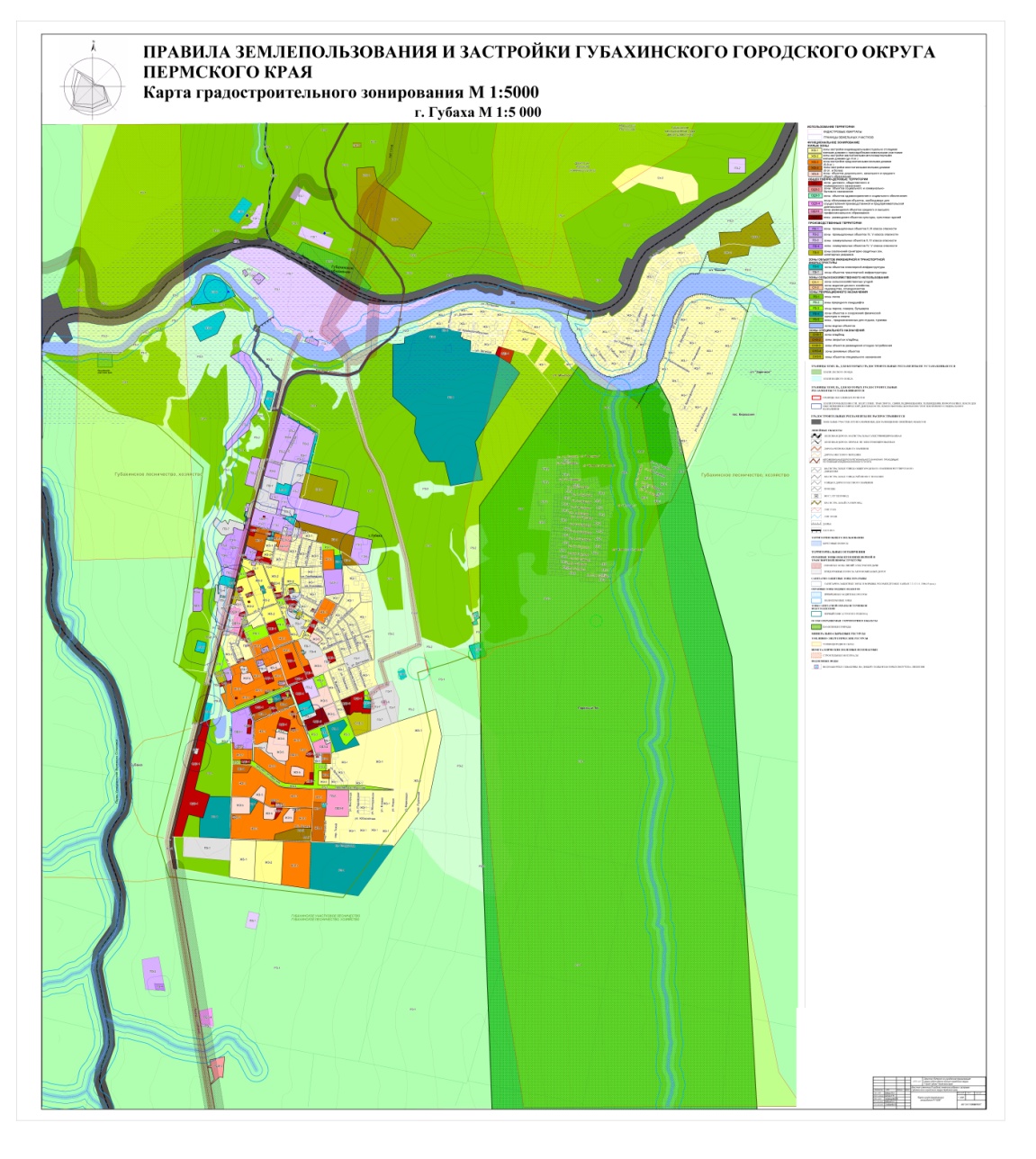 М 1:5000М 1:5000